Nous vous remercions de compléter les informations ci-dessous afin de nous permettre de vous adresser votre reçu libératoire (à fournir aux autorités de contrôle).ANNÉE DE VERSEMENT : RAISON SOCIALE : ADRESSE DE L’ENTREPRISE : CODE POSTAL : 	VILLE : SIRET : CODE APE / NAF : CONTACT :       M.   Mme :                         - FONCTION : TÉLÉPHONE : MAIL : MONTANT DE LA TAXE VERSÉE : MODE DE VERSEMENT : (cocher la case correspondante)           CHÈQUE à l’ordre du Lycée Camille Guérin – Poitiers           VIREMENT sur compte Trésor Public	N° IBAN FR76 1007 1860 0000 0010 0311 932	N° BIC TRPUFRP1DATE DE VERSEMENT : 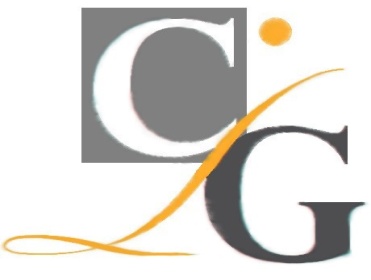 Lycée Camille Guérin - PoitiersBORDEREAU DE VERSEMENTTAXE D’APPRENTISSAGEBORDEREAU DE VERSEMENTTAXE D’APPRENTISSAGECACHET DE L’ENTREPRISE